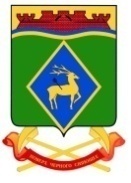 РОСТОВСКАЯ ОБЛАСТЬСОБРАНИЕ ДЕПУТАТОВ БЕЛОКАЛИТВИНСКОГО РАЙОНАРЕШЕНИЕО передаче Контрольно-счетной инспекции Белокалитвинского района поселениями, входящими в состав муниципального образования «Белокалитвинский район», полномочий контрольно-счетных органов поселений по осуществлению внешнего муниципальногофинансового контроляВ соответствии с частью 11 статьи 3 Федерального закона от 07 февраля 2011 года №6-ФЗ «Об общих принципах организации и деятельности контрольно-счетных органов субъектов Российской Федерации и муниципальных образований», частью 4 статьи 15 Федерального закона от 06 октября 2003 года № 131-ФЗ «Об общих принципах организации местного самоуправления в Российской Федерации«, руководствуясь Уставом муниципального образования «Белокалитвинский район», рассмотрев решения представительных органов поселений Белокалитвинского района о передаче полномочий по осуществлению внешнего муниципального финансового контроля Контрольно-счетной инспекции Белокалитвинского района,Собрание депутатов Белокалитвинского районаРЕШИЛО:1. Поручить Контрольно-счетной инспекции Белокалитвинского района принять сроком на пять лет полномочия контрольно-счетных органов поселений по осуществлению внешнего муниципального финансового контроля, в части определенной соглашениями, от следующих поселений, входящих в состав муниципального образования «Белокалитвинский район»:1) «Белокалитвинское городское поселение»;2) «Шолоховское городское поселение»;3) «Богураевское сельское поселение»;4) «Горняцкое сельское поселение»;5) «Грушево-Дубовское сельское поселение»;6) «Ильинское сельское поселение»;7) «Коксовское сельское поселение»;8) «Краснодонецкое сельское поселение»;9 «Литвиновское сельское поселение»;10) «Нижнепоповское сельское поселение»;11) «Рудаковское сельское поселение»;12) «Синегорское сельское поселение».2. Председателю Собрания депутатов - главе Белокалитвинского района заключить c представительными органами поселений, входящих в состав муниципального образования «Белокалитвинский район», соглашения о передаче Контрольно-счетной инспекции Белокалитвинского района полномочий контрольно-счетных органов поселений по осуществлению внешнего муниципального финансового контроля сроком на пять лет.3. Настоящее решение вступает в силу со дня его официального опубликования.4. Контроль за исполнением настоящего решения возложить на председателя постоянной комиссии Собрания депутатов Белокалитвинского района по экономической реформе, бюджету, налогам и муниципальной собственности А.И. Ткачева и председателя Контрольно-счетной инспекции Белокалитвинского района О.К. Казаченко.28 декабря 2021 года№ 26г. Белая КалитваПредседательСобрания депутатов –глава Белокалитвинского района С.В. Харченко